Паспорт проекта «Здоровье — наше богатство!»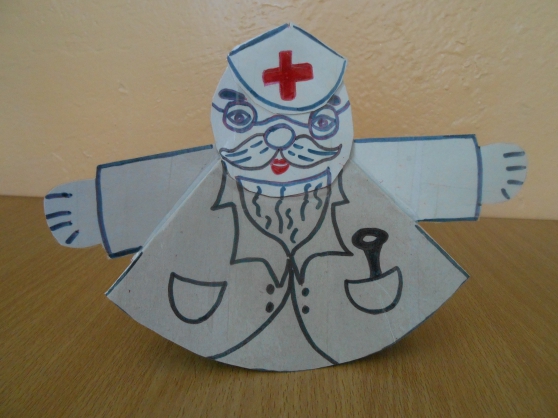 Тип проекта: познавательныйСроки проведения: 01.04 – 05.04 (короткосрочный)Авторы проекта: ст. воспитатель, инструктор по ФК Смирнова А.В.Участники проекта: Воспитатели, дети и родители средней, старшей и подготовительной групп.  Актуальность: Необходимость расширения знаний детей о здоровье и здоровом образе жизни. Формирование ответственности у детей за свое здоровье.Цель: Формирование начальных представлений о здоровом образе жизниЗадачи:1. Развивать умение различать и называть органы чувств (глаза, рот, нос, уши, дать представление об их роли в организме и о том, как их беречь и ухаживать за ними.2. Дать представление о полезной и вредной пище; об овощах и фруктах, молочных продуктах, полезных для здоровья человека.3. Формировать представление о том, что зарядка, игры, физические упражнения вызывают хорошее настроение. Познакомить детей с упражнениями, укрепляющими различные органы и системы организма. Дать представление о необходимости закаливания.4. Формировать потребность в соблюдении навыков гигиены и опрятности в повседневной жизни.                                                                                          5. Дать представление о ценности здоровья; формировать желание вести здоровый образ жизни. Формировать умение сообщать о своем самочувствии взрослым, осознавать необходимость лечения.6. Привлечь родителей к совместной работе над проектом.1.ПонедельникОрганы чувствОбсуждение «Что для глаз полезно, что вредно»Гимнастика для глазРассматривание иллюстраций «А уши чтобы слышали…»Беседа «Пожалей свою бедную кожу»Д/игра «Что я могу? »2. ВторникПолезная и вредная пища                                                                                                                                                                     Беседа «Приятного аппетита! »Рассматривание иллюстраций «Что мы едим»Д/игра «Витамины»Д/игра «Радость наша – комбинированная каша»С/р игра «Покупка полезных продуктов»3.СредаЗарядка, закаливание, подвижные игры, физические упражнения - вызывают хорошее настроение!Беседа «На зарядку – становись! »Обсуждение «Чем полезны прогулки»П/игры (в помещении и на улице)Обсуждение «Занимайся Физкультурой! »Беседа о пользе гимнастики после снаРассматривание альбома «Мы со спортом дружим, никогда не тужим! »Беседа, рассматривание иллюстраций о спортеСДД со спортивным инвентарем.Деловая игра с педагогами «Здоровье – это серьезно»4.ЧетвергЛичная гигиенаРассматривание иллюстраций «Предметы личной гигиены»Беседа «Чистота – залог здоровья», «Крепкие-крепкие зубы»Игра «Кран откройся, нос умойся…»Чтение произведения с рассматриванием иллюстраций «Как Маша и Миша учились мыть руки»5.ПятницаЗдоровье и болезньОбсуждение «Здоровье – главная ценность человеческой жизни»Беседа «Врачи – наши друзья»С/р игра «Поликлиника»Обыгрывание «Спокойной ночи! »Развлечение «Здоровье дарит Айболит» - на каждой группеВзаимодействие с родителями1. Плакат «Здоровье - это»2. Советы родителям «Если ребенок плохо ест»3. Родительское собрание «О самом главном»Итоговое мероприятие: «День здоровья» Фотоотчет Список используемой литературы.1. Авдеева Н. Н., Князева Н. Л., Стеркина Р. Б. Безопасность: Учебное пособие по основам безопасности жизнедеятельности детей дошкольного возраста. – СПб. «ДЕТСТВО – ПРЕСС», 2011.2. Антипина Е. А. Театрализованная деятельность в детском саду: Игры, упражнения, сценарии. 2-е изд., перераб. – М.: ТЦ Сфера, 2009.3. Зайцев Г. К. Уроки Мойдодыра – СПб. Изд-во «Акцидент», 1995.4. Формирование здорового образа жизни у дошкольников: планирование, система работы/авт. -сост. Т. Г. Карепова. – Волгоград: Учитель, 2011.5. Шорыгина Т. А. Беседы о здоровье: Методическое пособие. – М.: ТЦ Сфера, 2011. - (Вместе с детьми).Ожидаемые результаты:1. Дети умеют различать и называть органы чувств (глаза, рот, нос, уши, имеют представление об их роли в организме и о том, как их беречь и ухаживать за ними.2. Знают о значении пищи в жизни человека. Различают полезную и вредную пищу.3. Знают о необходимости закаливания. Знакомы с упражнениями, укрепляющими различные органы и системы организма.4. Знакомы с правилами гигиены, стремятся соблюдать их.5. Имеют желание вести здоровый образ жизни. Сообщают о своем самочувствии взрослым, осознают необходимость лечения.6. Родители принимают активное участие в проектах группы.